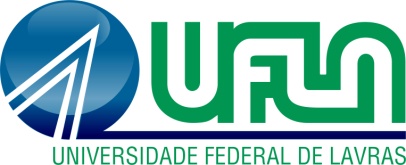 UNIVERSIDADE FEDERAL DE LAVRASPró-Reitoria de Gestão de PessoasPROJETO DE COLABORAÇÃO TÉCNICAFundamentação: Lei 11.091/2005;Anexar currículo Gov.br preenchido;Anexar manifestação de ciência quanto ao Projeto de Colaboração Técnica da instituição de origem;Assinar digitalmente.Enviar para progepe@ufla.brNão é necessário encaminhar a documentação impressa, pois o processo será tramitado, exclusivamente, em formato digital.PROJETO DE COLABORAÇÃO TÉCNICAFundamentação: Lei 11.091/2005;Anexar currículo Gov.br preenchido;Anexar manifestação de ciência quanto ao Projeto de Colaboração Técnica da instituição de origem;Assinar digitalmente.Enviar para progepe@ufla.brNão é necessário encaminhar a documentação impressa, pois o processo será tramitado, exclusivamente, em formato digital.PROJETO DE COLABORAÇÃO TÉCNICAFundamentação: Lei 11.091/2005;Anexar currículo Gov.br preenchido;Anexar manifestação de ciência quanto ao Projeto de Colaboração Técnica da instituição de origem;Assinar digitalmente.Enviar para progepe@ufla.brNão é necessário encaminhar a documentação impressa, pois o processo será tramitado, exclusivamente, em formato digital.PROJETO DE COLABORAÇÃO TÉCNICAFundamentação: Lei 11.091/2005;Anexar currículo Gov.br preenchido;Anexar manifestação de ciência quanto ao Projeto de Colaboração Técnica da instituição de origem;Assinar digitalmente.Enviar para progepe@ufla.brNão é necessário encaminhar a documentação impressa, pois o processo será tramitado, exclusivamente, em formato digital.DADOS DO(A) REQUERENTEDADOS DO(A) REQUERENTEDADOS DO(A) REQUERENTEDADOS DO(A) REQUERENTENome:Nome:Nome:Matrícula Siape:Cargo:Cargo:Cargo:Cargo:Lotação:Lotação:Lotação:Lotação:E-mail:E-mail:Telefone:Telefone:Nome da instituição de origem:Nome da instituição de origem:Nome da instituição de origem:Nome da instituição de origem:IDENTIFICAÇÃO DA UNIDADE DE COLABORAÇÃO NA UFLAIDENTIFICAÇÃO DA UNIDADE DE COLABORAÇÃO NA UFLAIDENTIFICAÇÃO DA UNIDADE DE COLABORAÇÃO NA UFLAIDENTIFICAÇÃO DA UNIDADE DE COLABORAÇÃO NA UFLANome da unidade:Nome da unidade:Nome da unidade:Nome da unidade:Chefia responsável pelo projeto: Chefia responsável pelo projeto: Chefia responsável pelo projeto: Chefia responsável pelo projeto: INFORMAÇÕES DO PROJETOINFORMAÇÕES DO PROJETOINFORMAÇÕES DO PROJETOINFORMAÇÕES DO PROJETOTítulo do Projeto:Título do Projeto:Título do Projeto:Título do Projeto:Período de Execução do ProjetoPeríodo de Execução do ProjetoPeríodo de Execução do ProjetoPeríodo de Execução do ProjetoData de início: ____/____/_______Data de conclusão: ____/____/_______Data de conclusão: ____/____/_______Data de conclusão: ____/____/_______Objetivos: (objetivos geral e específicos, delineados de forma direta e clara)Objetivos: (objetivos geral e específicos, delineados de forma direta e clara)Objetivos: (objetivos geral e específicos, delineados de forma direta e clara)Objetivos: (objetivos geral e específicos, delineados de forma direta e clara)Justificativa: (benefícios e resultados esperados)Justificativa: (benefícios e resultados esperados)Justificativa: (benefícios e resultados esperados)Justificativa: (benefícios e resultados esperados)Cronograma: (contendo as atividades a serem realizadas e os prazos de realização)Cronograma: (contendo as atividades a serem realizadas e os prazos de realização)Cronograma: (contendo as atividades a serem realizadas e os prazos de realização)Cronograma: (contendo as atividades a serem realizadas e os prazos de realização)Assinatura digital do(a) requerenteAssinatura digital do(a) requerenteAssinatura digital do(a) requerenteAssinatura digital do(a) requerente